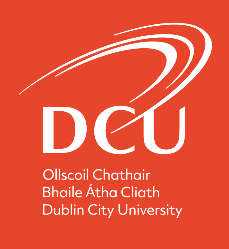 Scientific Writing (accessible version)Scientific writing is concise, impartial and logical writing, usually directed at a scientific audience. It facilitates the effective communication of new information or ideas. Scientific writing can be improved by the use of precision, clarity and objectivity.PRECISIONPrecision is the use of exact language when trying to convey theories, methods, or results.Words and Phrasing: make sure that all the words you use are appropriate for what you are trying to say, for example, correlated does not mean the same as related.Example:Correlated: Implies a precise, statistical relationship between two variables.Related: Indicates that two things are similar or share a common trait.Level of Detail: only add enough detail such that a person could repeat the experiment by themselves, without error. Example:Instead of: 20μL of 80% glycerol (v/v) (taken from bench 3 in bottle 2) was added to 80μL solution A (from freezer 9, drawer 7, box 5, tube 1).Consider: 20μL of 80% glycerol (v/v) was added to 80μL of solution A.Quantitative vs. Qualitative Information: report results using quantitive information (values) over qualitive information (types), whenever possible.Example:Instead of: The development rate was fastest in the higher temperature treatment.  Consider: The development rate in the 30°C temperature treatment was 10% faster than the rate in the 20°C treatment.CLARITYClarity is conveying your messages clearly to allow easy interpretation of your writing.Language Choice: use simple language to convey your message.Examples:Improve instead of AmeliorateExplain instead of ElucidateClose instead of ProximalWordiness: avoid using unnecessary phrases and be as concise as you can.Examples:Instead of phrases such as: It should be noted that…It is interesting that…Consider terms like:Concurrently…Furthermore…OBJECTIVITYObjectivity is ensuring that any claims made in the writing are based in fact, not intuition or emotion.Bias: ensure that results, discussions and conclusions are supported by data e.g. referenced publications or experimental findings.Identify Limitations: be aware of limitations in research, this will increase your objectivity.Passive Voice: using the passive voice removes the person who performed the action, which helps to reduce bias in the writing.Example:Instead of: In my opinion author X is wrong when they say….Consider: In contrast to what author X states, author Y offers an alternative explanation…